                                Liceo José Victorino Lastarria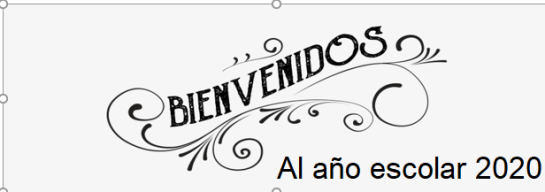                                                  Rancagua                           “Formando Técnicos para el mañana”                                   Unidad Técnico-PedagógicaGuía de trabajo de artes visuales segundo medioPROFESORA: ERIKA NIÑOFECHAS 3) SEMANA 30-03-2020  AL  03-04-2020OA: Crear proyectos visuales basadas en la imaginación personal investigando en medios contemporáneos.Objetivo de la clase: Expresar, crear y desarrollar la imaginación personal.ACTIVIDAD N°3Escoger una época de la evolución del dibujo y realizar un collage en cartulina tamaño oficio representando una escala monocromática. Ejemplo “las pirámides de Egipto”.Materiales a utilizar:-Cartulina-Pega, tijera-Revistas-Papeles de colores-Lápiz grafitoNota: Llevar su trabajo al liceo el Viernes 3 de Abril. Cualquier consulta a través del correo: emnm09@gmail.com